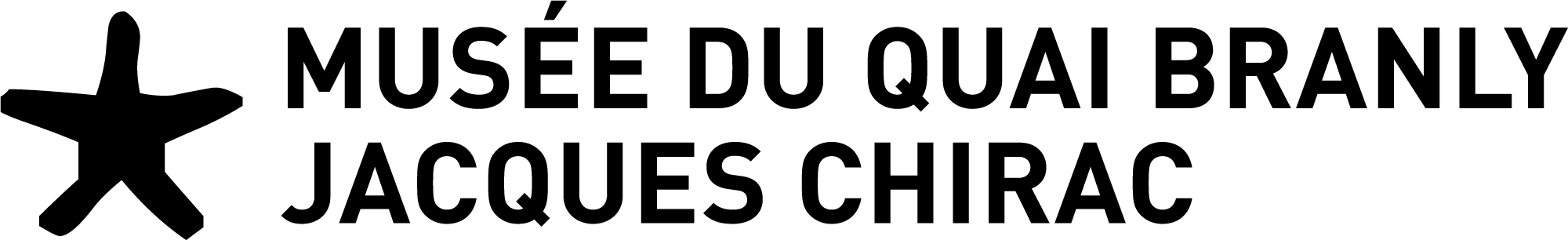 MEMORANDUMPOUR UNE DEMANDE DE BOURSE D’ETUDES DOCTORALESATTENTION :Tout formulaire de candidature qui présentera des erreurs ou anomalies dans le remplissage des champs NE POURRA ETRE PRIS EN CONSIDERATION.WARNING: Application forms presenting errors or omissions WILL NOT BE REGISTERED.MUSÉE DU QUAI BRANLY – JACQUES CHIRAC222, rue de l’Université 					Année universitaire 2022 - 2023 PARIS Cedex 07					Academic Year 2022-2023DEMANDE DE BOURSE D’ETUDES DOCTORALESAPPLICATION FOR A DOCTORAL FELLOWSHIP1. GENERALITES / GENERAL INFORMATION1.1 Titre de la thèse en préparation / Title of thesis in progress1.2 Discipline / Discipline 1.3 Nom et prénom du candidat / Applicant’s Surname & NameHomme ou Femme (H/F) / Male or Female (M/F)Date de naissance / Date of birthLieu de naissance / Place of birthAdresse et téléphone personnels / Address for correspondence and home phone numberNationalité / CitizenshipTel 	FaxEmailTitres universitaires / University degrees Situation actuelle / Present position or jobNom - prénom de votre directeur de recherche / Surname & Name of your doctoral supervisorInstitution à laquelle vous êtes rattaché.e (pays d’origine) / Institutional affiliationAdresse / AddressTel 	FaxEmailSi vous n’avez pas la nationalité française, habitez-vous déjà en France ?If you don’t have French citizenship, do you already live in ?1.4 Noms et numéro de téléphone de deux personnalités scientifiques (dont le directeur de recherche peut faire partie) vous connaissant et susceptibles de porter une appréciation sur vos travaux (joindre pour chacun une lettre de recommandation) Name and phone number of two senior scholars (one of them can be your doctoral supervisor) who know you and could assess your work (please supply two reference letters)I - Nom / NameTel 	FaxEmailII - Nom / NameTel 	FaxEmail2. PARTIE SCIENTIFIQUE / SCIENTIFIC INFORMATION2.1 Description complète du projet de thèse, en précisant notamment :(a) les objectifs (b) les méthodes, (c) les étapes de l’étude, (d) les résultats escomptés, 
(e) l’importance théorique de tels résultats s’ils sont obtenus.Please give a full description of your thesis project and specify: (a) its aims, (b) its methods, (c) your research programme (steps, schedule and bibliography), (d) the expected results, (e) the theoretical relevance of such results if obtained.2.2 Indiquer avec précision en quoi votre projet relève des domaines de recherche privilégiés par le musée du quai Branly – Jacques Chirac et pourrait bénéficier de l’environnement du musée.Specify how your project is relevant to the musée du quai Branly – Jacques Chirac’s research topics and interests, and how it would benefit from the environment of the museum.Utilisez des feuilles séparées (3 feuilles recto-verso maximum pour l’ensemble, à réinsérer dans la partie scientifique du formulaire avant la section 3).Please use separate sheets (three double-sided pages maximum). Join them to the scientific section of the application form, just before section 3.3. AUTRES INSTITUTIONS SOLLICITEES / OTHER APPLICATIONSAvez-vous déposé un dossier devant d’autres instances de financement ?Did you apply to another funding institution?Si OUI, lesquelles ?If so, which ones?IMPORTANT :Il est attendu que les lauréats soient présents au moins trois jours par semaine dans le bureau mis à leur disposition par le musée.It is expected that the laureates will spend at least three days a week in the office space provided by the museum.Pour être enregistré, le dossier de candidature complet doit obligatoirement faire l’objet d’un double envoi avant le lundi 4 avril 2022, minuit, par voie électronique ET par voie postale.To be registered, the signed application must be sent BOTH electronically (bourses@quaibranly.fr) AND by post to the museum’s address before the 4th of April 2022 at midnight.Lieu et date 								Signature du candidatPlace and date 							Applicant’s SignatureLes informations recueillies à partir de ce formulaire et des documents mentionnés en page 9, font l’objet d’un traitement informatique par l’Etablissement public du musée du quai Branly – Jacques Chirac pour la gestion et l’attribution des bourses de recherche doctorale.En tant que responsable de traitement, le musée du quai Branly - Jacques Chirac vous informe qu’il traitera vos données pour les finalités suivantes : gestion de l’appel à candidature, suivi des dossiers des candidats et réalisation de statistiques. Ce traitement de données est fondé sur l’intérêt légitime du musée du quai Branly – Jacques Chirac. Les données collectées seront uniquement traitées par les membres habilités du Département de la recherche et de l’enseignement du musée et seront conservées pendant 7 ans en base active, puis, archivées à des fins de recherche scientifique.Conformément à la loi du 6 janvier 1978 modifiée dite « Informatique et libertés » et au Règlement (UE) 2016/679 du 27 avril 2016 dit « RGPD », vous disposez sur vos données, d’un droit d’accès, de rectification, d’opposition, de limitation, de portabilité et d’effacement. Vous pouvez également définir des directives anticipées sur le traitement de vos données à caractère personnel post mortem. Si vous souhaitez exercer vos droits, vous devez adresser un courrier au Délégué à la Protection des Données de l’Etablissement, accompagné de la photocopie d’un titre d’identité, à l’adresse postale suivante : Etablissement public du musée du quai Branly – Jacques Chirac - Service juridique et des achats -  222, rue de l’Université 75343 Paris cedex 07, ou à l’adresse électronique : cnil@quaibranly.frEn cas de réponse non satisfaisante, vous pouvez introduire une réclamation auprès de la CNIL.	 MUSÉE DU QUAI BRANLY – 		     CANDIDATURE BOURSE DOCTORALEJACQUES CHIRAC						Année universitaire 2022 - 2023222, rue de l’Université 					Academic Year 2022-202375343 PARIS Cedex 07	FICHE - RESUMESUMMARYNom / SurnamePrénom / NameDate de naissance / Date of BirthNationalité / CitizenshipDiscipline / DisciplineEtablissement de rattachement :Institutional AffiliationNom du Directeur de thèse :Name of doctoral supervisorDiplômes, situation professionnelle actuelle / University Degrees, present position or jobTitre de la thèse EN FRANÇAIS ET EN ANGLAIS / Title of thesis (French and English)Résumé EN FRANÇAIS OU EN ANGLAIS des travaux effectués et du projet de thèse (350 mots maximum)Summary, IN FRENCH OR IN ENGLISH, of your recent work and of your thesis project (350 words maximum)PRESENTATION DU DOSSIER / APPLICATION FOLDER1- Pages 1, 2 et 3 du formulaire. Pages 1, 2 and 3 of the application form.2- Partie scientifique, sur feuilles séparées (page 4).Scientific information on separate sheets (page 4).3- Page 5 du formulaire. Page 5 of the application form. 4- Curriculum vitae du candidat. Applicant’s curriculum vitae.5- Liste des publications (ouvrages, articles publiés dans des revues spécialisées et contributions à des ouvrages collectifs)List of publications (books, book chapters and articles published in scholarly journals)6- Pages 6 et 7 du formulaire = fiche résumé. Pages 6 & 7 of the application form = summary sheet.7- Lettres de deux personnalités scientifiques.Two reference letters written by two senior scholars.8- Plan détaillé et un chapitre rédigé de la thèse.Summary and one chapter of the thesis